..................................................................................................................................................................................................................................................................................................................................هدف وظیفه: عرضه خدمات موثر  مصون، با کیفیت و معیاری مراقبت نرسنگ جهت کاهش خطرات مراقبت های نرسنگ سرویس مربوطه جهت عرضه خدمات صحی با کیفیت؛.................................................................................................................................................................................................................................................................................................................................صلاحیت و مسؤلیت های وظیفوی:وظایف تخصصی:مطمین از تعقیم بودن وسایل پانسمان قبل از استعمال وتطبیق معیارات پانسمان طبق رهنمود های وزارت؛ آماده ساختن مریضان برای عملیات طبق پلان؛ حصول اطمینان از تکمیل بودن تمام ادویه ، تجهیزات طبی و غیر طبی رعایت استندرد وقایه انتان و دیگر استندردها در پیش برد امورات کاری یومیه؛تهیه و ترتیب تقسیم اوقات منظم مریضان مراقبت عاجل نظر به وضعی صحی مریض؛چک نمودن علایم حیاتی، زرقیات مصون ، تطبیق به موقع هدایات دوایی ، پانسمان، تطبیق  ستندرد های intake & out put و تطبیق کتیترها، تطبیق تیوب انفی،  نظارت رژیم غذایی مریض و سایر مراقبت های جدی نرسنگ مطابق به هدایات داکتر موظف و رهنمود ها و پالیسی های وزارت صحت عامه؛حصول اطمینان ازانجام  معاینات لابراتوار واطلاع بموقع آن به داکتر موظف؛  رعایت نظم و دسپلین شفاخانه بشمول برخورد مناسب ، حفظ محرمیت و وقار مریض و معیارات اخلاق طبابت؛ضمیمه ساختن رسید پارچه های پرداخت پول سیستم اخذ فیس در دوسیه های مریضان؛مطمئن شدن از موجودیت و پاکی  یونیفورم، روجایی، شیت کمپل، شیت دوشک ، چپرکت فعال ، پایه سیروم و میز پهلوی مریض؛حفظ و نگهداری دوسیه های مریضان داخل بستر و تسلیم دهی به هید نرس؛انجام نوکریوالي 24 ساعته مطابق جدول تهیه شده توسط اداره واشتراک فعال در راپورهای صبحانه وویزتهای سرویس مربوط؛وظایف مدیریتی:ترتیب پلان کاری ماهوار، ربعوار و سالانه در مطابقت با پلان عمومی، بمنظور رسیدن به اهداف تعیین شده اداره؛ارائه گزارش ماهوار، ربعوار، سالانه و عندالضرورت از فعالیت ها و دست آورد های مربوطه، بمنظور مطلع ساختن رهبری اداره؛اجرای سائر وظایف که از طرف مقامات ذیصلاح مطابق قوانین، مقررات و اهداف اداره مربوطه سپرده میشود؛وظایف هماهنگی:تامین ارتباطات با بخش های ذیربط؛-------------------------------------------------------------------------------------------------------------------------------------------شرایط استخدام (سطح تحصیلی و تجربه کاری):این لایحۀ وظایف با در نظر داشت مواد 7، 8 و 34  قانون کارکنان خدمات ملکی با حد اقل شرایط و معیارهای ذیل ترتیب گردیده است:رشته تحصیلی: داشتن حداقل سند تحصیلی فوق بکلوریا در یکی از رشته های: طب متوسط؛،  نرسنگ و پانزده پاس رشته قابلگی  ویا سایر رشته های مرتبط به وظیفه از موسسات ملی و بین المللی از داخل و  یا خارج از کشور و به درجه تحصیلی بالاتر در رشته های متذکره ارجحیت داده میشود.تجربه کاری:  به دارند ه گان تجربه کاری مرتبط به وظیفه ارجحیت داده میشود.مهارت های لازم: تسلط به یکی از زبان های رسمی( پشتو ویا دری) و زبان انگلیسی و مهارت های کمپیوتری در برنامه های مرتبط به وظیفه.موارد تشویقی:(5) نمره امتیازی برای قشر اناث به اساس طرزالعمل استخدام. نوت: افراد دارای معلولیت واجد شرایط فوق میتوانند برای احراز این بست درخواست نمایند.؛رهنمود برای اخذ و تسلیمی درخواست  ها: اشخاص واجد شرایط نکات ذیل را جدا مراعات کنید در غیر آن شارلست نخواهد گردید.۱-اشخاص واجد شرايط فورمه هاي معياري درخواستي را الی ۱۰روز کاری  بعداز نشر اعلان از طریق ویت  سایتwww.moph.gov.af بدست آورده میتوانید۲ -  یک کاپی از تذکره یا پاسپورت.۳- کاپی سند فراغت مکتب ،پوهنتون در صورت که سند تحصیلی خارج از کشور داشته باشید تائید شده وزارت معارف و یا وزارت تحصیلات عالی باشد.۴- کاپی سوانح جدید اضافه از شش ماه مدار اعتبار نیست .۵- همچنان می توانید فورم هارد کاپی را از مدیریت عمومی اعلانات و کاریابی منزل دوم کانتینر های ریاست عمومی منابع بشری  وزارت صحت عامه بدست  آورده بعد از تکمیل همرا با ضمایم فوق الذکر دوباره به این مدیریت تسلیم نماید.۶- درصورت ضرورت به شماره تيلفون (0202312422) داخل تماس گردیده حل مطلب نمائید.نوت :  شما میتوانید اعلانات کاریابی ما را  در ویب سایت های www.acbar.org  وwww.Jobs.af، نیزمشاهده میتوانید . توجه: اداره خدمات ملکي متعلق به تمام مردم افغانستان بوده  انتخاب کانديدان بر اصل شايستگي و لياقت صورت ميگيرد نه بر اساس مسايل قومي، نژادي، مذهبي سياسي ،همه اقشار مخصوصاً زنان با استعداد ميتوانند دراين پروسه رقابتي اشتراک فعال نمايند. هنگام مراجعه يک قطعه فوتو ، کاپی تذکره و کاپي اسناد تحصيلي خويش را همراه داشته باشند.با احترامدوکتور مطیع الله شرق سرپرست ریاست عمومی منابع بشری 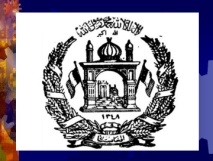 شماره اعلان پست ۱۹۷:عنوان وظیفه:نرس وارد جراحی زنانه بست:6وزارت یا اداره:وزارت صحت عامه بخش مربوطه:طب معالجویموقعیت پست:مرکز و ولایات تعداد پست:عمومیگزارشده به:سرپرستار مربوط گزارش گیراز:نداردکد:تاریخ بازنگری: